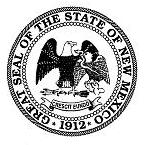 Employee Name:  					Agency Name:  Classification:  						Position #:  Status of Position:  					FLSA Status:  	Alternative Dispute Resolution Acknowledgment	COBRA Notification	Code of Conduct Acknowledgment	Conditions of Appointment Acknowledgment	Defensive Driving Course AcknowledgmentDirect Deposit Authorization (Proof of Ownership:  Please attach a voided preprinted check or bank statement showing user name and account number)	Employee Assistance Program Acknowledgment	Flexible Spending Account Acknowledgment	FLSA Status	Leave/Retirement Information	Securian Life Beneficiary Designation and Change Request (Please see Examples of Beneficiary Designations with complete information i.e. address etc.)	New Hire (or Qualifying Event) Benefit Enrollment (Submit both pages)Outside Employment Disclosure (If you do not have outside employment, only your signature is                              required.  If you do have outside employment, your supervisor and Agency Head must sign)	PERA Application for PERA Membership (Needs Social Security Number and address)	PERA Beneficiary Designation (Needs Social Security Number and address)	PERA Beneficiary Spousal Consent (Only if applicable)	Personal Data 	Policies and Procedures Employee Acknowledgment (Agency policies will be emailed to you)	Risk Management Division Notice of Privacy Practices	Workers’ Compensation AcknowledgmentStandard I-9 (Requires copy of documentation, i.e. copy of driver’s license, social security card, passport) 	Standard W4Employee Name:  					Agency Name:  Important Handouts	Code of Conduct	Code of Conduct-Acknowledgment	Bi-Weekly Contribution Schedule	2018 Employee Calendar	Employee Benefits Overview	Deferred Compensation Plan	Securian Group Term Life and ADD Insurance 9 17Please note that you only need to send back signature pages unless otherwise noted.  You will keep the informational documents for your reference.  Please submit documents with the checklist in one packet.  Your Agency specific policies will be emailed to you from the Onboarding Administrator. Please fax back to Talent Acquisition (505) 827-5476.Employee Signature:  					                Date:  Talent Acquisition Joseph Montoya Building 1100 South St. Francis Drive, Suite 3114Santa Fe, NM 87504Talent.Acquisition@state.nm.us